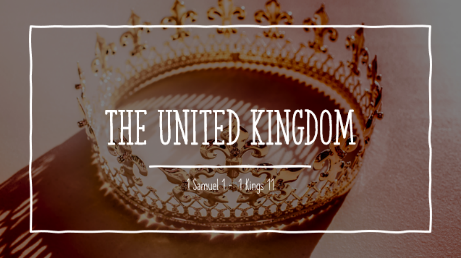 LESSON TEN: DAVID’S REIGN BEGINSReading: 2 Samuel 5-6Highlights: 2 Samuel 5 – All Israel recognizes David as King, David takes Jerusalem, Fights the Philistines. 2 Samuel 6 – Attempts to move the Ark of the Covenant to Jerusalem.Note: Additional details from this time period are found in 1 Chronicles 11-17____________________________Questions:What did “all the tribes of Israel” recognize about David after the death of Ishbosheth? (2 Samuel 5:1-5)What was the length of David’s reign? (2 Samuel 5:5)Once established in Jerusalem, what do we see once again about David? (2 Samuel 5:13-16)2 Samuel 5:17-25 records two battles with the Philistines.  What do verses 19 and 23 tell us about David’s behavior during this time?How many men does David gather to bring the ark to Jerusalem?  (2 Samuel 6:1-2)What do you believe to be Uzzah’s motives in touching the ark?How did David react to the Lord striking Uzzah dead?  Who was Obed Edom? How long did the ark remain at his house?For more insight into the second attempt to move the ark look at the Chronicles account. How was the second attempt different from the first?  See especially 1 Chronicles 15:1-3 and 12-13.Why was Michal mad at David? How does David defend himself? What lessons does God intend for us to learn from this story. What applications should we make to our serving God in the church today?______________________________Worth Considering:Numbers 4:15 NKJV 15 "And when Aaron and his sons have finished covering the sanctuary and all the furnishings of the sanctuary, when the camp is set to go, then the sons of Kohath shall come to carry  them; but they shall not touch any holy thing, lest they die. These are the things in the tabernacle of meeting which the sons of Kohath are to carry.2 Samuel 6:14 Then David danced before the LORD with all his might; and David was wearing a linen ephod. 15 So David and all the house of Israel brought up the ark of the LORD with shouting and with the sound of the trumpet. 16 Now as the ark of the LORD came into the City of David, Michal, Saul's daughter, looked through a window and saw King David leaping and whirling before the LORD; and she despised him in her heart.